KATA PENGANTAR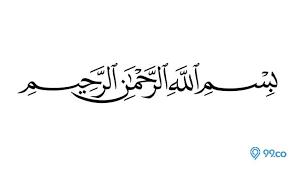 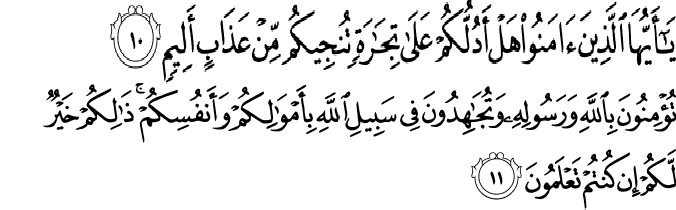 Artinya : “(10) Hai orang-orang yang beriman, sukakah kamu aku tunjukkan suatu perniagaan yang dapat menyelamatkan kamu dari azab yang pedih? (11) (Yaitu) kamu beriman kepada Allah dan Rasul-Nya dan berjihad di jalan Allah dengan harta dan jiwamu. Itulah yang lebih baik bagi kamu jika kamu mengetahuinya. (QS.As-Shaff :10-11)”Assalamu’alaikum warahmatullahi wabarakatuh. Segala Puji dan syukur penulis panjatkan kehadirat Allah SWT yang telah melimpahkan segala rahmatNya sehingga penulis dapat menyelesaikan proposal penelitian dengan berjudul “Pengembangan Media Pembelajaran Miniatur Rumah Adat Pada Pembelajaran Tematik Tema Indahnya Keberagaman Di Negeriku di Kelas IV Sekolah Dasar IT Daarul Istiqlal”. 	Penyusunan proposal penelitian ini diajukan guna memenuhi sebagian salah satu syarat untuk memperoleh gelar Sarjana Pendidikan Keguruan dan Ilmu Pendidikan pada  Jurusan Pendidikan Guru Sekolah Dasar di Universitas Muslim Nusantara Al-Washliyah Medan. Penulis menyadari kelemahan serta keterbatasan yang ada sehingga dalam menyelesaikan proposal penelitian ini memperoleh bantuan dari berbagai pihak, dalam kesempatan ini penulis menyampaikan ucapan terimakasih kepada:Bapak Dr. KRT. Hardi Mulyono K.Surbakti selaku Rektor Universitas Muslim Nusantara Al Washliyah Medan.Bapak Drs. Samsul Bahri, M.Si selaku Dekan Fakultas Keguruan dan Ilmu Pendidikan Universitas Muslim Nusantara Al Washliyah Medan.Ibu Dra. Sukmawarti, M.Pd selaku Ketua Program Studi Pendidikan Guru Sekolah Dasar Universitas Muslim Nusantara Al Washliyah Medan Ibu Hasanah, S.Pd., M.Pd. selaku Dosen Pembimbing yang telah memberikan arahan dan Bimbingan kepada penulis dalam penyelesaian Proposal ini.Bapak/Ibu Dosen Universitas Muslim Nusantara Al Washliyah Medan yang telah memberikan Ilmu yang bermanfaat bagi pengembangan wawasan keIlmuan selama mengikuti perkuliahan dan penulisan Proposal ini.Kepada Seluruh keluarga tercinta yaitu kedua orangtua saya , Ayahanda Alm. Muhammad Nasir dan Ibunda Syamsiati dan Abangda M.Syahfudin, Gino, Sertu Supriadi dan Kakak saya Neni Yusnita, Erna Wati, Faridahanum, A.Md.Keb  dan Kembaran saya Sarini serta saudara-saudara yang selalu memberikan Do’a, kasih sayang, perhatian, dukungan dan juga semangat yang tiada hentinya diberikan agar dapat menyelesaikan Proposal ini tepat pada waktunya dan dapat meraih gelar Sarjana Pendidikan.Kepada Sonia Sinta, Rahmayani Hutagalung, Siti Nur Muth Mainnah, Nurhayati Silalahi  teman terdekat dan tersayang saya yang selalu memberikan Do’a, Support, memberikan semangat, dan meluangkan waktunya untuk saling berbagi, bertukar fikiran dan membantu dalam penyelesaian proposal ini agar dapat meraih gelar Sarjana Pendidikan.Special Thanks For Pratu Ocki Tri Hartono atas bantuan dan dukungan yang telah diberikan pada penulis. Seluruh teman-teman Angkatan 2018 Pendidikan Guru Sekolah Dasar yang selalu mendukung dan selalu berjuang bersama-sama meraih impian. Semoga kita dapat meraih gelar Sarjana Pendidikan sama-sama dan mencapai kesuksesan bersama.Semua pihak yang membantu penulis, yang tidak bisa penulis sebutkan satu persatu. Akhir kata penulis ucapkan ribuan terima kasih, dan mohon maaf apabila ada kesalahan dalam penulisan nama dan gelar dan juga semoga proposal ini dapat bermanfaat bagi penulis dan pembaca.Penulis menyadari bahwa proposal penelitian ini masih jauh kesempurnaan. Oleh karena itu, saran dan kritik konstruktif sangat penulis harapkan. Akhirnya, penulis berharap proposal penelitian ini dapat memberi manfaat bagi kecerdasan kehidupan Bangsa, Amiin ya robbal’alamiin.      								Medan,           2022Penulis	      	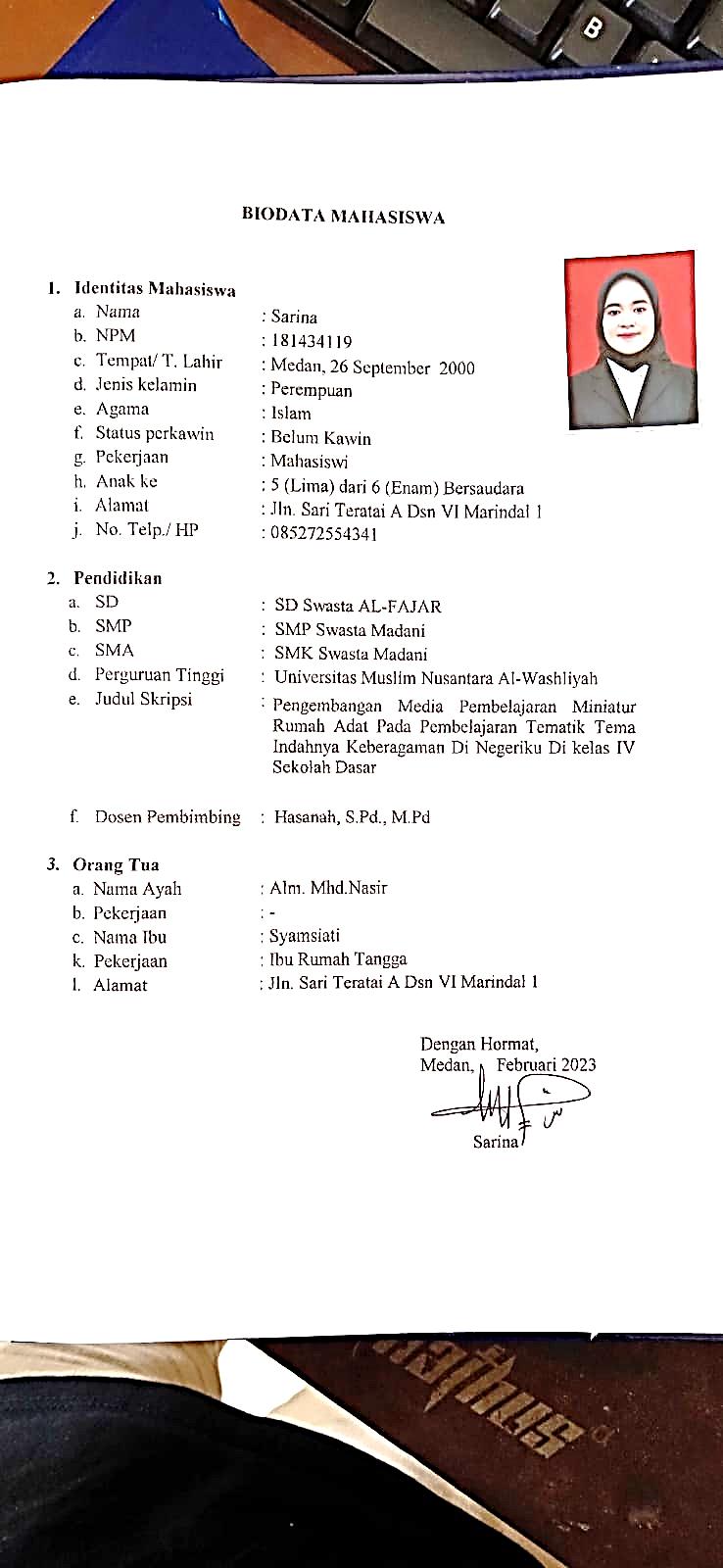 SARINA181434119